СОБРАНИЕмуниципального образования«Холмский городской округ»РЕШЕНИЕот 30.09.2021 г. № 44/6-385В соответствии с пунктом 2 Указа Президента Российской Федерации от 23.06.2014 № 460 «Об утверждении формы справки о доходах, расходах, об имуществе и обязательствах имущественного характера и внесении изменений в некоторые акты Президента Российской Федерации», руководствуясь частью 3 статьи 30 Устава муниципального образования «Холмский городской округ», Собрание муниципального образования «Холмский городской округ» РЕШИЛО:1. Внести в Порядок предоставления гражданами, претендующими на замещение должностей муниципальной службы в Собрании муниципального образования «Холмский городской округ», и муниципальными служащими Собрания муниципального образования «Холмский городской округ» сведений о доходах, расходах, об имуществе и обязательствах имущественного характера и о доходах, расходах, об имуществе и обязательствах имущественного характера своих супруги (супруга) и несовершеннолетних детей, утвержденный решением Собрания муниципального образования «Холмский городской округ» 18.09.2014 № 13/5-146 следующие изменения:1) в пункте 5 слова «муниципальную должность» заменить словами «должность муниципальной службы»;2) в пункте 12 слово «гражданским» заменить словами «муниципальным».2. В наименовании решения Собрания муниципального образования «Холмский городской округ» от 26.03.2020 № 26/6-198 «О Порядке поступления обращений и заявлений в комиссию по соблюдению требований к служебному поведению муниципальных служащих Собрания муниципального образования «Холмский городской округ» и урегулированию конфликта интересов» слова «обращений и заявлений» заменить словами «обращений, заявлений и уведомлений». 3. Внести в Приложение «Положение о сообщении отдельными категориями лиц в Собрании муниципального образования «Холмский городской округ» о получении подарка в связи с протокольными мероприятиями, служебными командировками и другими официальными мероприятиями, участие в которых связано с исполнением ими служебных (должностных) обязанностей, сдаче и оценке подарка, реализации (выкупе) и зачислении средств, вырученных от его реализации» к решению Собрания муниципального образования «Холмский городской округ» от 06.02.2020 № 23/6-185 внести в следующие изменения:1) в абзаце 4 пункта 5 слова «первом и втором» заменить словами «первом и третьем»;2) в пункте 14 слова «указанное в абзаце 1 пункта 12 настоящего Типового Положения» заменить словами «указанное заявление в абзаце 1 пункта 12 настоящего Положения».4. Внести в Порядок осуществления контроля за расходами муниципальных служащих Собрания муниципального образования «Холмский городской округ», а также за расходами их супруг (супругов) и несовершеннолетних детей, утвержденный решением Собрания муниципального образования «Холмский городской округ» от 28.11.2019 года № 21/6-160 следующие изменения:1) в пункте 3 после слов «акций (долей участия, паев в уставных (складочных) капиталах организаций)» дополнить словами «, цифровых финансовых активов, цифровой валюты»;2) пункт 4 изложить в следующей редакции:«4. Сведения о доходах, об имуществе и обязательствах имущественного характера представляются по утвержденной Президентом Российской Федерации форме справки, заполненной с использованием специального программного обеспечения «Справки БК», размещенного на официальном сайте Президента Российской Федерации, ссылка на который также размещается на официальном сайте федеральной государственной информационной системы в области государственной службы в информационно-телекоммуникационной сети «Интернет».».5. Приложение № 2 к решению Собрания муниципального образования «Холмский городской округ» от 23.10.2014 № 14/5-157 «Об утверждении Положения о комиссии по соблюдению требований к служебному поведению муниципальных служащих Собрания муниципального образования «Холмский городской округ» и урегулированию конфликта интересов» изложить в следующей редакции: «СОСТАВКОМИССИИ ПО СОБЛЮДЕНИЮ ТРЕБОВАНИЙК СЛУЖЕБНОМУ ПОВЕДЕНИЮ МУНИЦИПАЛЬНЫХ СЛУЖАЩИХ СОБРАНИЯ МУНИЦИПАЛЬНОГО ОБРАЗОВАНИЯ «ХОЛМСКИЙ ГОРОДСКОЙ ОКРУГ» И УРЕГУЛИРОВАНИЮ КОНФЛИКТА ИНТЕРЕСОВ6. Опубликовать настоящее решение в газете «Холмская панорама».7. Контроль за исполнением настоящего решения возложить на председателя постоянной комиссии по Регламенту, депутатской этике и местному самоуправлению Собрания муниципального образования «Холмский городской округ» (А.В. Ермаков).Мэр муниципального образования «Холмский городской округ» 							Д.Г. ЛюбчиновО внесении изменений и дополнений в отдельные решения Собрания муниципального образования «Холмский городской округ»Председатель комиссии-Пятыгин Сергей Дмитриевич, заместитель председателя Собрания муниципального образования «Холмский городской округ» Секретарь Комиссии-Кашинова Виктория Викторовна, специалист аппарата Собрания, ответственный за работу по профилактике коррупционных и иных правонарушений Члены комиссии-Черно Ксения Ивановна, специалист аппарата Собрания, осуществляющий юридическое сопровождение Члены комиссии-Грищенко Марина Владимировна, председатель профсоюзной организации Собрания муниципального образования «Холмский городской округ» Члены комиссии-Трощенков Александр Сергеевич, заместитель директора по учебно-производственной работе Государственного бюджетного профессионального образовательного учреждения «Сахалинский техникум отраслевых технологий и сервиса»Члены комиссии-председатель общественного консультативного Совета при администрации муниципального образования «Холмский городской округ» Филатова Наталья Дмитриевна»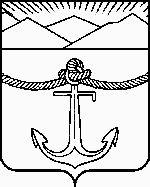 